Социальная история для посетителей музея « Магия иллюзий»Я иду в музей Магия иллюзий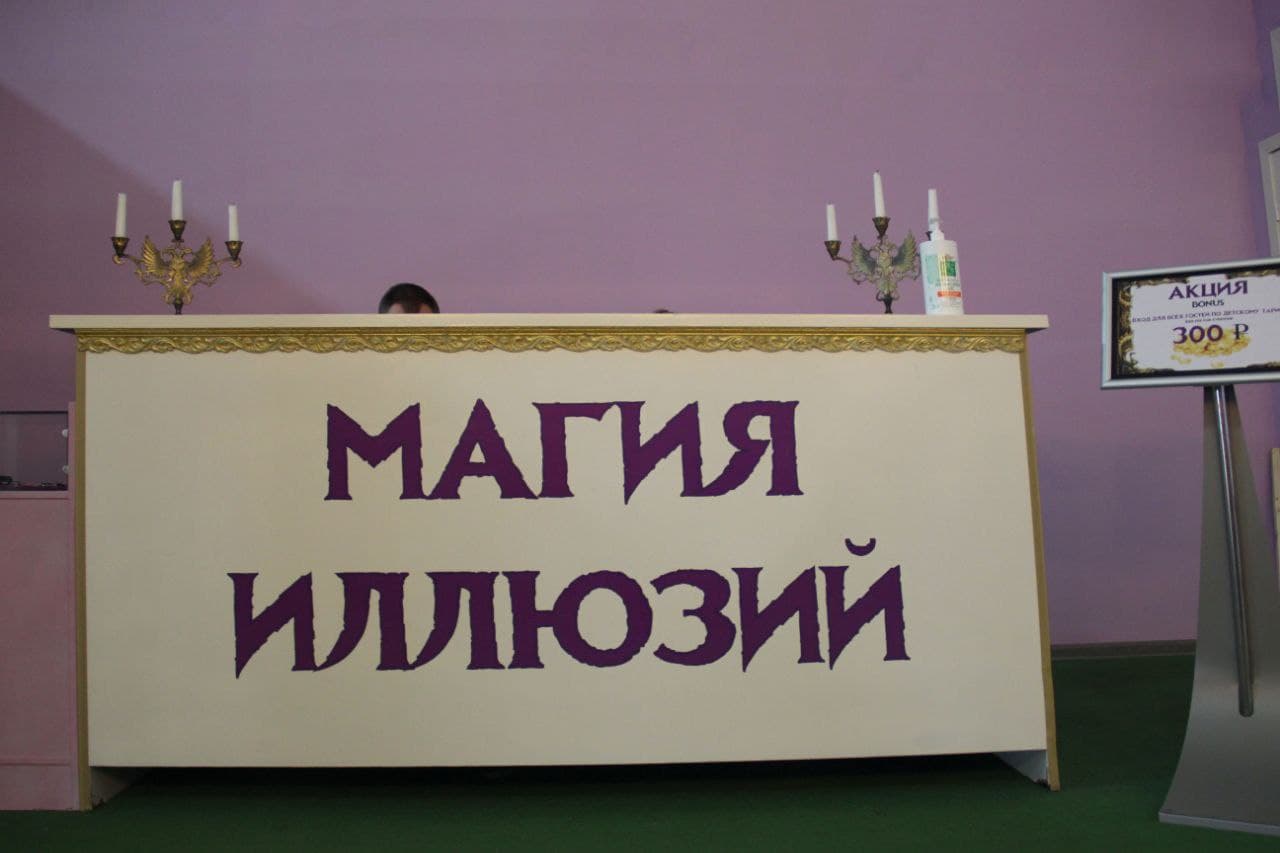 Я буду заходить в дверь лабиринта. Там всё дрожит и сверкает, шумит.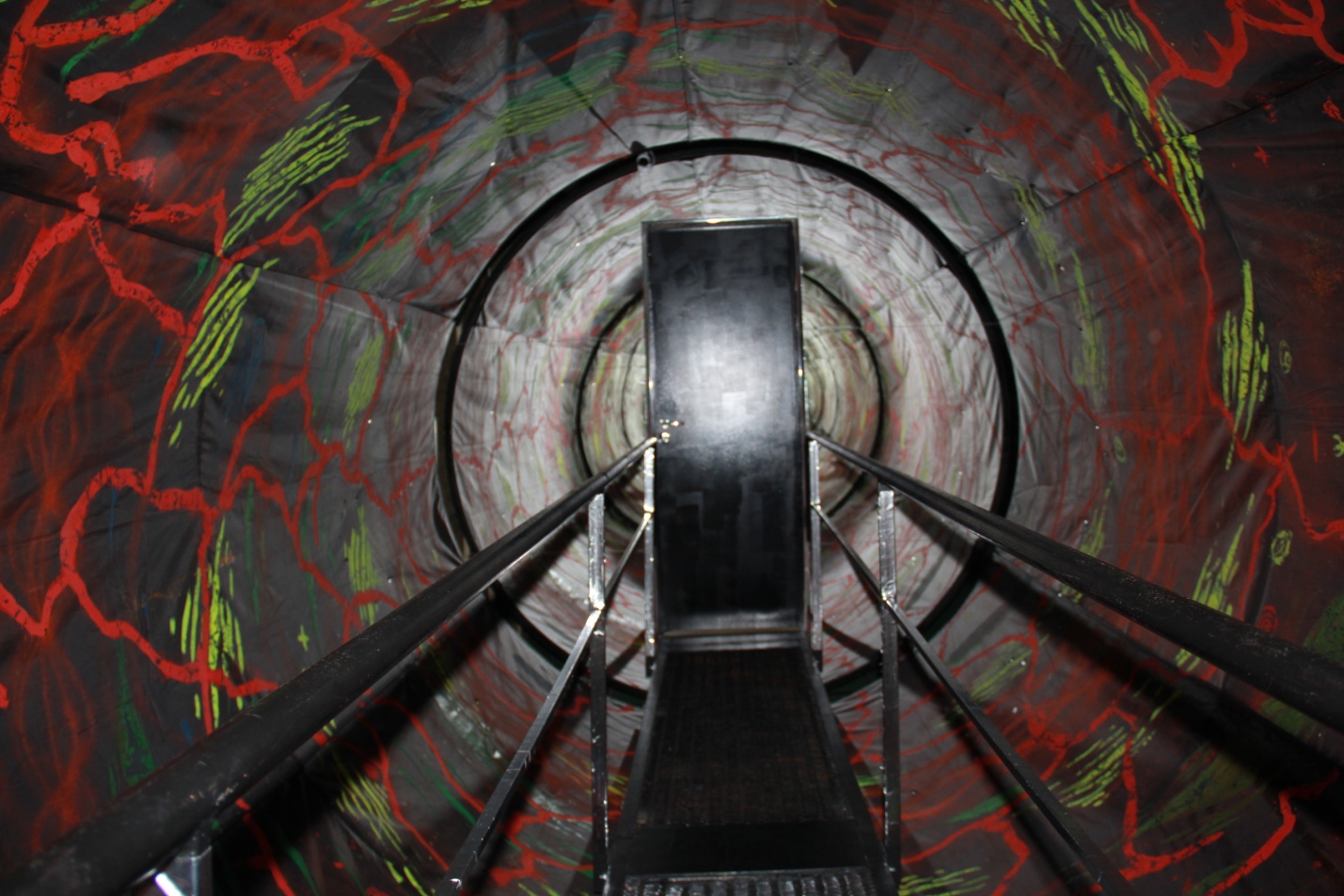 Я захожу в комнату с зеркалами. Это лабиринт. Я ищу выход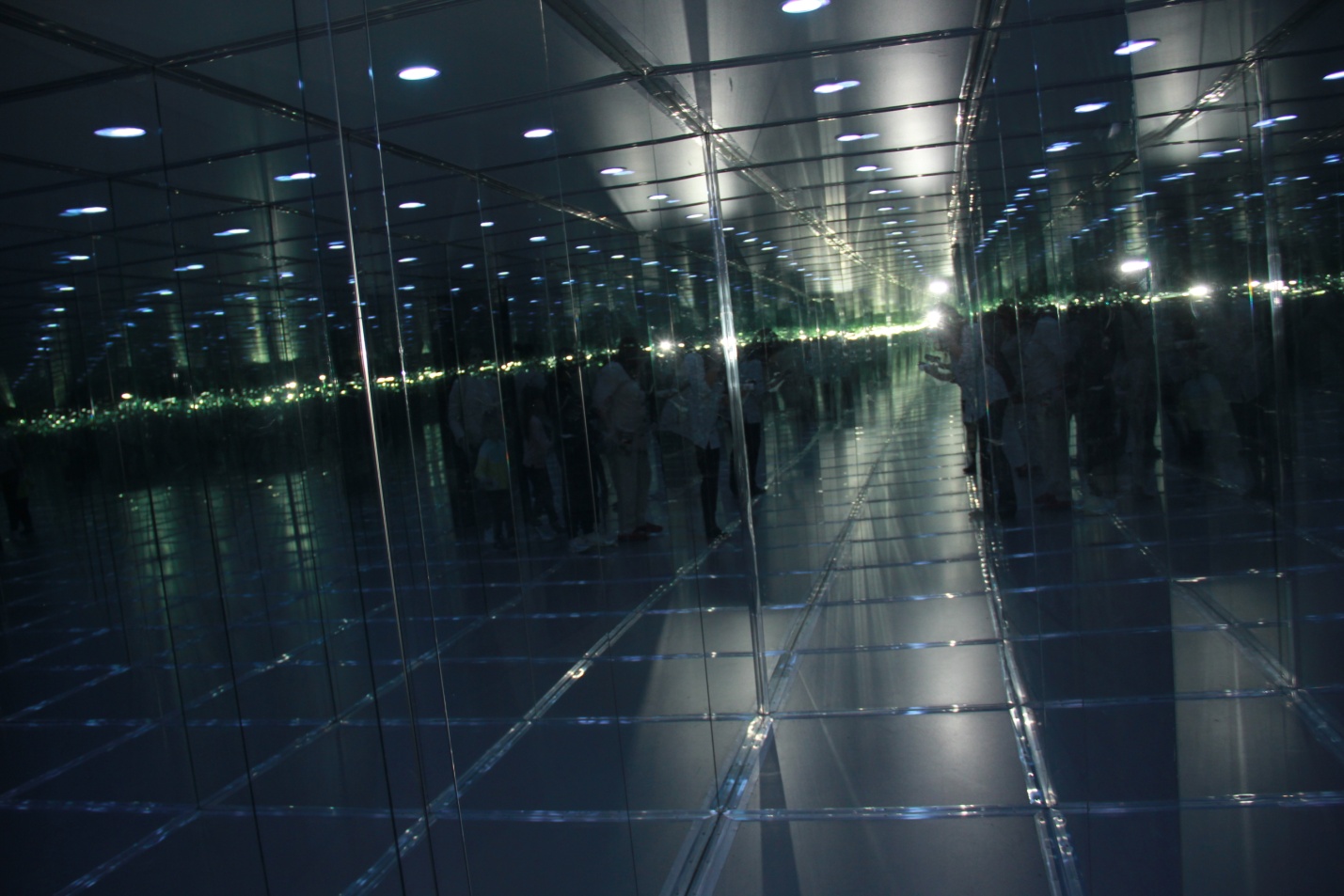 Я захожу в стеклянный лабиринт и буду искать выход.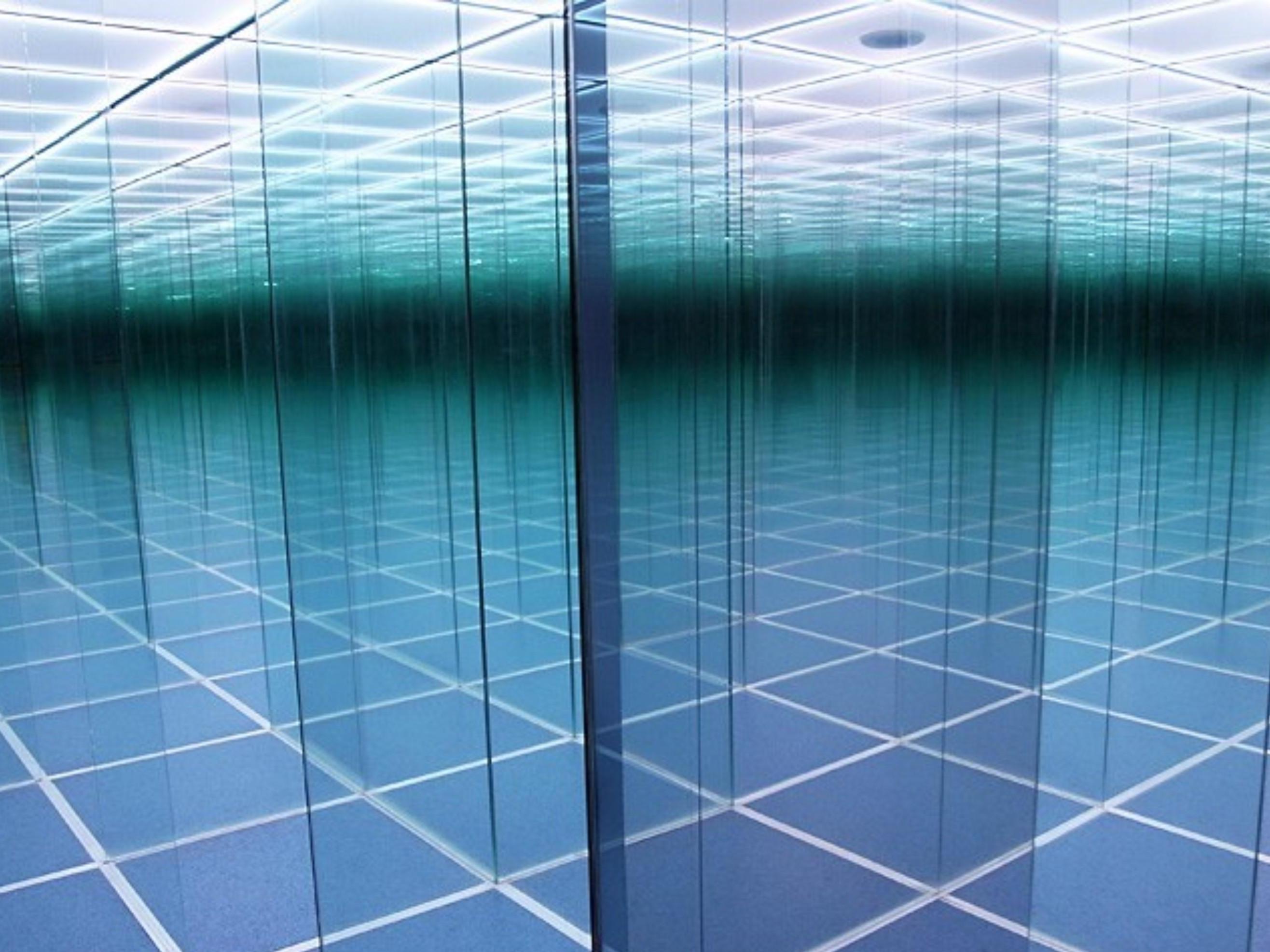 Я попадаю в комнату с разноцветными ленточками. Я ищу выход.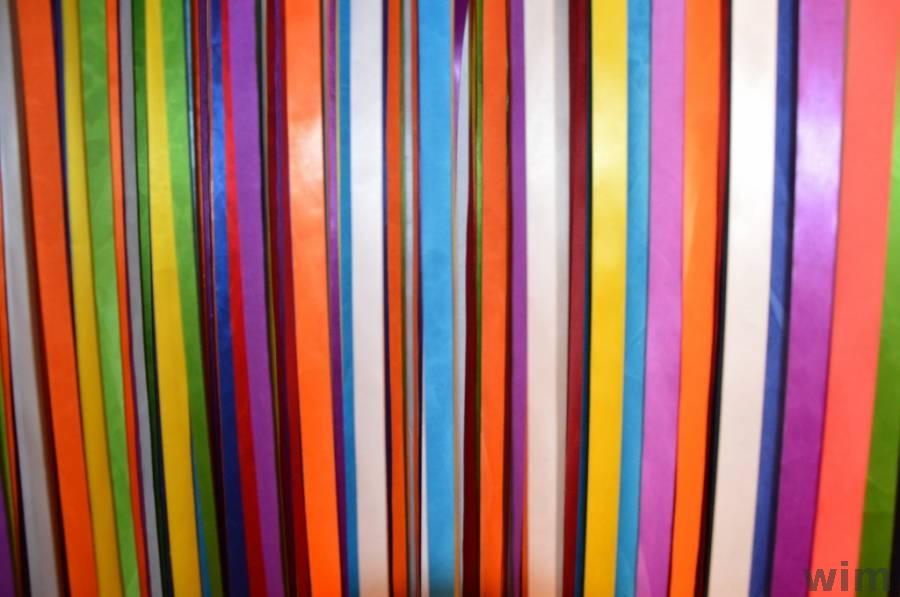 Я захожу в туманный лабиринт. Я буду искать дверь в другую комнату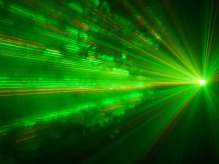 Я попадаю в тёмную комнату с мультфильмом про  приведение. Приведение доброе. Я прохожу и вижу дверь. Это выход из лабиринта.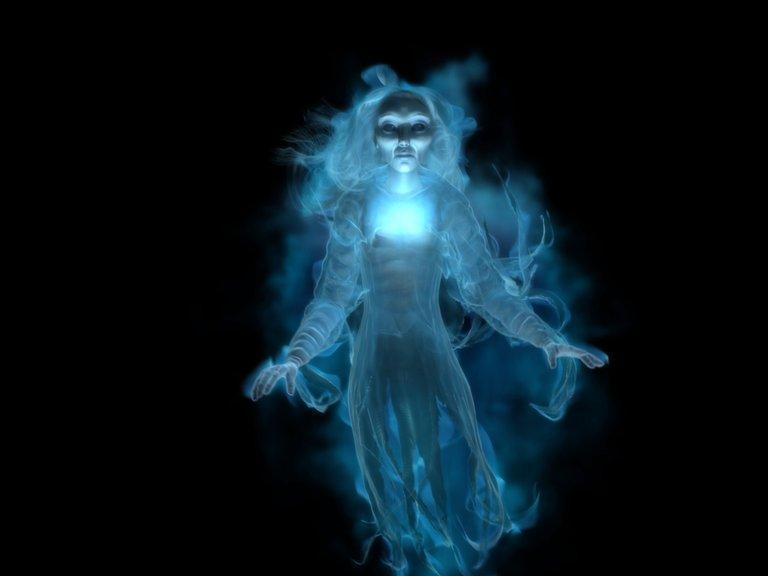 Я прошел весь лабиринт и вышел в холл. Меня ждёт сюрприз. Я бросаю монетку в колодец желаний.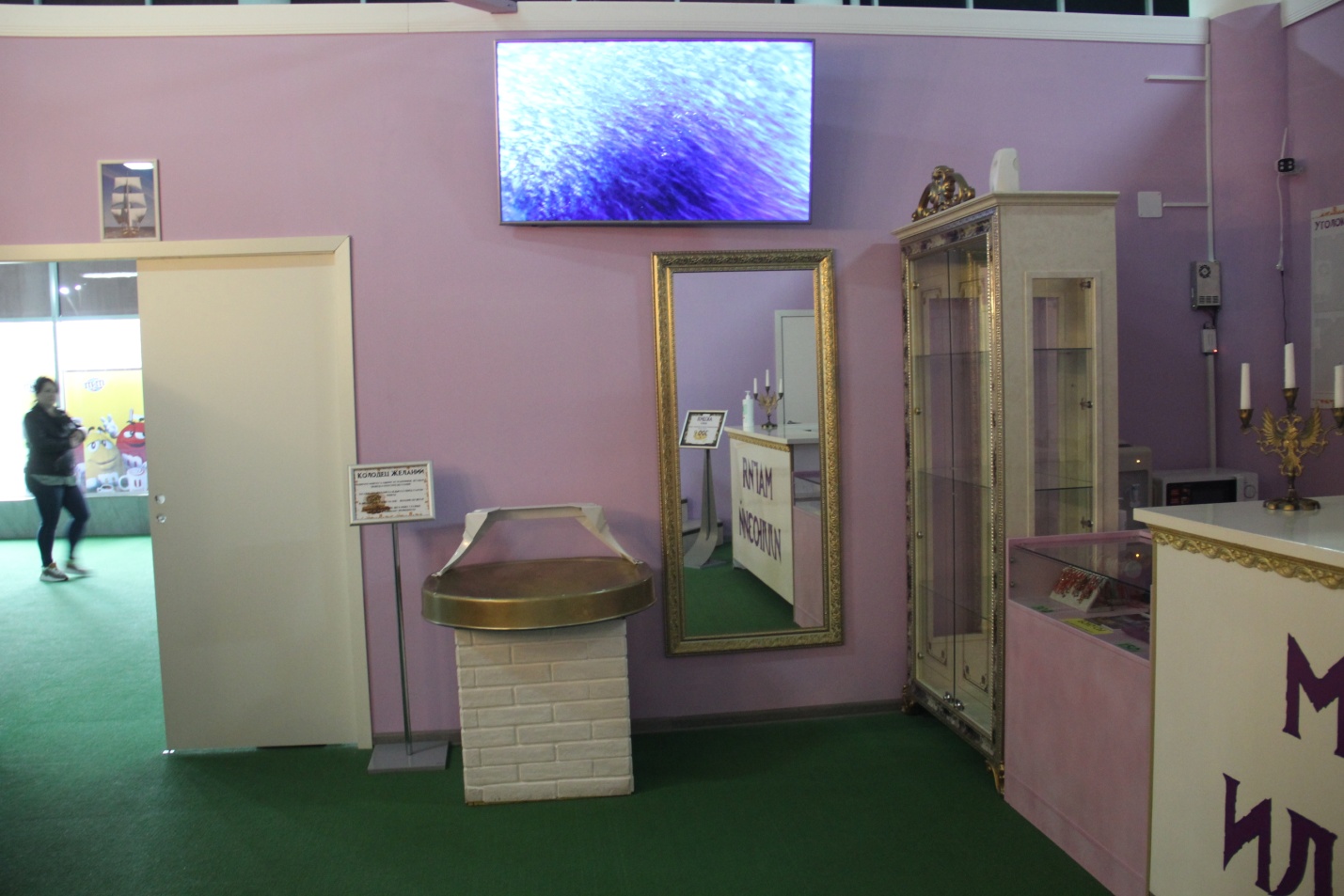 Я хорошо себя вёл. Прошел весь лабиринт! Я молодец! Супер!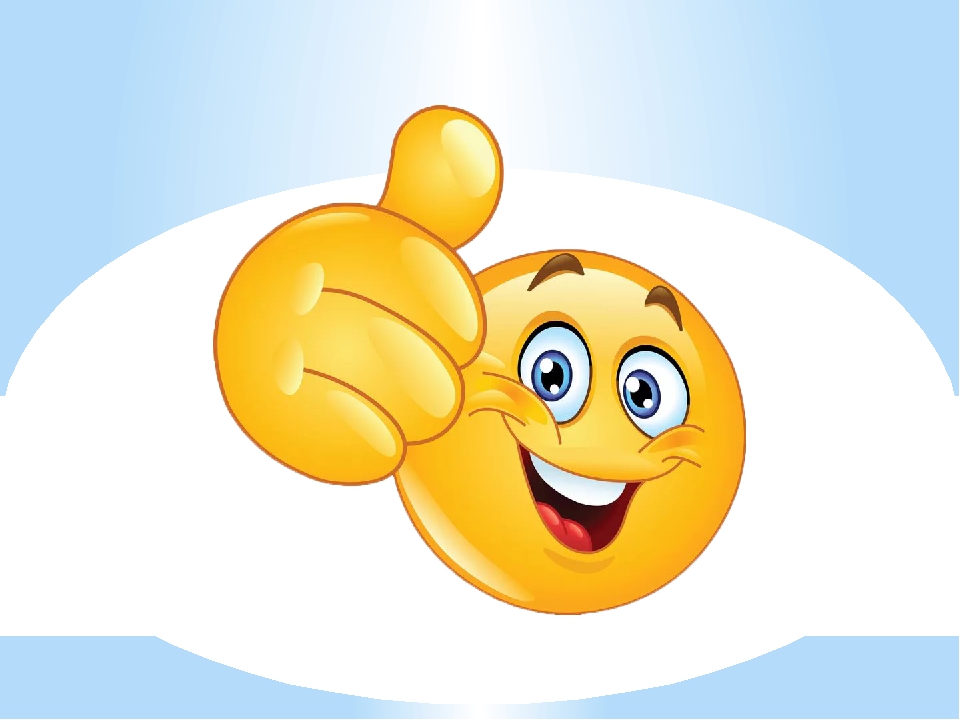 